ҠАРАР                                                              ПОСТАНОВЛЕНИЕ«29» ноябрь 2021 й.                  № 37                     «29» ноября 2021 г.О признании утратившим силу постановления администрации сельского поселения Чалмалинский сельсовет муниципального района Шаранский  район Республики Башкортостан от 01 марта 2013 года № 11                              «Об утверждении Положения об осуществлении муниципального лесного контроля на территории сельского поселения Чалмалинский сельсовет муниципального района Шаранский  район Республики Башкортостан»
       С целью приведение в соответствии с действующим законодательством муниципальных правовых актов администрации сельского поселения Чалмалинский сельсовет муниципального района Шаранский  район Республики Башкортостан, руководствуясь статьей 7 Федерального закона от 06 октября 2003 года №131-ФЗ «Об общих принципах организации местного самоуправления в Российской Федерации», Уставом сельского поселения Чалмалинский сельсовет муниципального района Шаранский район Республики Башкортостан, ПОСТАНОВЛЯЮ:1. Признать утратившим силу постановление администрации сельского поселения Чалмалинский сельсовет муниципального района Шаранский  район Республики Башкортостан от 01 марта 2013 года № 11  «Об утверждении Положения об осуществлении муниципального лесного контроля на территории сельского поселения Чалмалинский сельсовет муниципального района Шаранский  район Республики Башкортостан».2. Опубликовать настоящее постановление в установленном порядке.3. Настоящее постановление вступает в силу со дня его официального опубликования.4. Контроль за исполнением настоящего постановления оставляю за собой.
Глава  сельского поселения                                                    И.Г.МухаметовБашкортостан РеспубликаһыныңШаран районымуниципаль районыныңСалмалы  ауыл Советыауыл биләмәһе ХакимиәтеБашкортостан РеспубликаһыныңШаран районы Салмалы  ауыл СоветыМәктәп урамы, 11, Салмалы аулы Шаран районы Башкортостан РеспубликаһыныңТел./факс(347 69) 2-61-05,e-mail:ch.selsowet@yandex.ruhttp://chalmaly.ru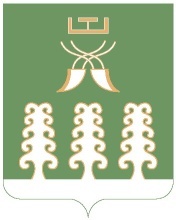 Администрация сельского поселенияЧалмалинский  сельсоветмуниципального районаШаранский муниципальный районРеспублики БашкортостанЧалмалинский сельсовет Шаранского района Республики Башкортостанул. Школьная,д.11, с.Чалмалы Шаранского района, Республики БашкортостанТел./факс(347 69) 2-61-05,e-mail:ch.selsowet@yandex.ruhttp://chalmaly.ru